Below is a breakdown of the anticipated projects for the proposed 2021 Bond Authorization: 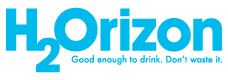 Project Quantity TOTAL Priority Water ProjectsPriority Water ProjectsSupply-1700 GPM Well10 $        24,150,000 2Upgrade Existing IH-10 Well Pumps8 $          2,760,000 3Emergency Generator Upgrades1 $          8,280,000 424" Well Gathering Line36,960 $          6,375,600 Water Treatment-Water Treatment-1 Upgrade Existing RO WTP 4,000,000 $        16,560,000 Water Distribution-Water Distribution-1Horizon Blvd WL - Ashford to Asencion16,360 $          2,822,100 2Distribution Line Replacements90,000 $        18,009,000 3Darrington North Waterline7,100 $          1,224,750 4Ashford Waterline5,300 $          1,031,520 5Darrington South Waterline12,500 $          2,760,000 6Ascension Waterline10,560 $          1,457,280 7Horizon Blvd WL - Ascension to GST314,000 $          1,449,000 8GST-3 Replacement (0.3 MG old)500,000 $          1,725,000 9BPS-3 Replacement (1,400 gpm old)1,500 $          1,656,000 Elevated Storage-Elevated Storage-11.0 MG Elevated Storage Tank - North1,000,000 $          3,795,000 21.0 MG GST - Bone Hill Next to GST41,000,000 $          3,795,000 PRIORITY WATER PROJECT TOTALPRIORITY WATER PROJECT TOTAL $        97,850,250 Project Quantity TOTAL Priority Wastewater ProjectsPriority Wastewater Projects12.0 MGD WWTP - New Service Area Site   2,000,000  $        49,680,000 2Duanesburg Lift Station Replacement1 $          1,035,000 3Horizon Manor System Mods & WWL to Redirect to new WWTP Site1 $          5,520,000 4Horizon View Estates Collection System1 $          5,520,000 5Collection System Upgrades1 $          8,280,000 6Lift Station Rehabilitation1 $          4,830,000 7North Darrington WWL Replacement7,100 $          1,224,750 8VC WWL Line Replacement90,000 $        18,630,000 9WWTP Influent LS Rehabilitation1 $             828,000 10Tertiary Treatment for Injection Well2,000,000 $        16,560,000 11Treated Effluent Disposal Injection Well2 $          8,280,000 12Horizon Boulevard Interceptor (36" wwl w/ manholes)4,000 $          1,242,000 13Section 32 Dual Force Main to Mesa Spur Drain15,000 $          2,070,000 14WWTP Effluent Lift Station to Section 32 LS & FM1 $          3,450,000 PRIORITY WASTEWATER PROJECT TOTAL $      127,149,750 TOTAL BOND AUTHORIZATIONTOTAL BOND AUTHORIZATION $      225,000,000 